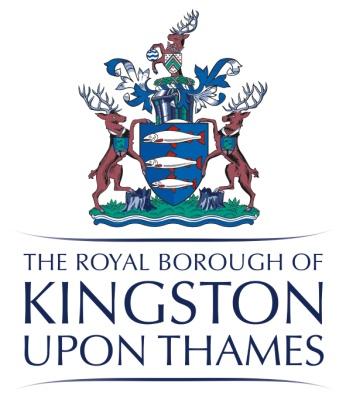 Dated 							2018------------Services ContractBetweenthe ROYAL borough of KINGSTON upon thamesAnd[insert name of SERVICE PROVIDER]Agreement relating to the provision of Green Infrastructure, Energy and Water in the Community© The Royal Borough of Kingston Upon ThamesGuildhall High Street, Kingston Upon Thames KT1 1EURef: ProContract Project ID: DN304312ContentsClause1.	Definitions And Interpretation	72.	Commencement And Duration	113.	Service Provider's Obligations	114.	Council's Obligations	135.	Change Control	146.	Charges And Payment	157.	Safeguarding	168.	Confidentiality And Freedom Of Information	189.	Data Protection	2010.	Indemnity	2011.	Insurance And Liability	2112.	Limitation Of Liability	2213.	Termination	2214.	Consequences Of Termination	2515.	Force Majeure	2516.	Variation	2617.	Waiver	2618.	Rights And Remedies	2619.	Severance	2720.	Entire Agreement	2721.	Prevention of Bribery	2722.	Assignment And Other Dealings	2923.	No Partnership Or Agency	2924.	Third Party Rights	2925.	Notices	2926.	Dispute Resolution Procedure	3127.	Governing Law	3128.	Jurisdiction	32ScheduleSchedule 1	Specification	34Schedule 2	Pricing	35Part 1.	Price	35Part 2.	Payment	35Schedule 3	Policies	36Schedule 4	Contract Management	381.	Authorised Representatives	382.	Key Personnel	383.	Meetings	384.	Reports	38Schedule 5	Service Provider’s Proposal	39THIS AGREEMENT is dated 	            					     2018PartiesTHE ROYAL BOROUGH OF KINGSTON UPON THAMES whose principal office is at Guildhall, High Street, Kingston upon Thames, KT1 (Council). [INSERT FULL COMPANY NAME] [incorporated and registered in England and Wales with company number [insert company number.]] OR [a charity registered in England and Wales with charity number (insert charity number.) and company number [insert company number.]] whose [registered office OR principal address] is at [insert address] (Service Provider).BackgroundThe Service Provider submitted a proposal on 15 January 2018 (reference: ProContract Project ID: DN304312) in response to the Council's request for proposals issued on 4 December 2017.The Council has (based on the Service Provider’s proposal appointed the Service Provider to supply the Services and the Service Provider has agreed to do so on the terms and conditions of this Agreement.Agreed TermsDefinitions And InterpretationThe following definitions and rules of interpretation apply in this Agreement.Bribery Act: the Bribery Act 2010 and any subordinate legislation made under that Act from time to time together with any guidance or codes of practice issued by the relevant government department concerning the legislation.Commencement Date: 1 April 2018.Council's Manager: the Council's manager appointed in accordance with clause 4.1 and whose details are set out in Schedule 4.DPA: the Data Protection Act 1998Document: includes, in addition to any document in writing, any drawing, map, plan, diagram, design, picture or other image, tape, disk or other device or record embodying information in any form.EIRs: the Environmental Information Regulations 2004 (SI 2004/3391) together with any guidance and/or codes of practice issued by the Information Commissioner or relevant government department in relation to such regulations.Expiry Date: 30 September 2019.Force Majeure Event: any cause affecting the performance by a party of its obligations under this Agreement arising from acts, events, omissions or non-events beyond its reasonable control, including acts of God, riots, war, acts of terrorism, fire, flood, storm or earthquake and any disaster, but excluding any industrial dispute relating to the Service Provider, the Service Provider's personnel or any other failure in the Service Provider's supply chain.In-put Material: all Documents, information and materials provided by the Council relating to the Services.Intellectual Property Rights: patents, rights to inventions, copyright and related rights, trade marks, business names and domain names, rights in get-up, goodwill and the right to sue for passing off, rights in designs, database rights, rights to use, and protect the confidentiality of, confidential information (including know-how), and all other intellectual property rights, in each case whether registered or unregistered and including all applications and rights to apply for and be granted, renewals or extensions of, and rights to claim priority from, such rights and all similar or equivalent rights or forms of protection which subsist or will subsist now or in the future in any part of the world.Law: any law, statute, subordinate legislation within the meaning of section 21(1) of the Interpretation Act 1978, bye-law, enforceable right within the meaning of section 2 of the European Communities Act 1972, regulation, order, mandatory guidance or code of practice, judgment of a relevant court of law, or directives or requirements of any regulatory body with which the Supplier is bound to comply. Prevent Strategy: a policy forming part of HM Government’s counter-terrorism strategy, available at: http://ww.homeoffice.gov.uk/publications/counter-terrorism/prevent/prevent-strategy/prevent-strategy-review?view=Binary as may be amended from time to time.Prevent Guidance and Toolkit: the Prevent Duty Guidance for England and Wales, available at: https://www.gov.uk/government/uploads/system/uploads/attachment_data/file/445977/3799_Revised_Prevent_Duty_Guidance__England_Wales_V2-Interactive.pdf as may be amended from time to timePrevent Lead: the officer of the Contractor responsible for implementation and dissemination of the Government Prevent Strategy, identified as such in the particulars.Prohibited Act: the following constitute Prohibited Acts:to directly or indirectly offer, promise or give any person working for or engaged by the Council a financial or other advantage to:induce that person to perform improperly a relevant function or activity; orreward that person for improper performance of a relevant function or activity;to directly or indirectly request, agree to receive or accept any financial or other advantage as an inducement or a reward for improper performance of a relevant function or activity in connection with this Agreement;committing any offence:under the Bribery Act;under legislation or common law concerning fraudulent acts;defrauding, attempting to defraud or conspiring to defraud the Council.any activity, practice or conduct which would constitute one of the offences listed under (c) above, if such activity, practice or conduct had been carried out in the UK. Request for Information: a request for information or an apparent request for information under the Code of Practice on Access to Government Information, FOIA or the EIRs.Services: the services to be provided by the Service Provider under this Agreement as set out in Schedule 1 together with any other services which the Service Provider delivers or agrees to provide pursuant to this Agreement.Service Provider's Equipment:  any equipment, including tools, systems, cabling or facilities, provided by the Service Provider or its subcontractors and used directly or indirectly in the supply of the Services which are not the subject of a separate agreement between the parties under which title passes to the Council.Service Provider's Manager: the Service Provider's manager for the Services appointed under clause 3.2 and whose details are set out in Schedule 4.Service Provider's Proposal: the Service Provider's document submitted in response to the Council’s invitation to submit proposals and which is attached as Schedule 5 to this Agreement.VAT: value added tax chargeable under English Law for the time being and any similar additional tax.Clause, Schedule and paragraph headings shall not affect the interpretation of this Agreement.A person includes a natural person, corporate or unincorporated body (whether or not having separate legal personality).The Schedules form part of this Agreement and shall have effect as if set out in full in the body of this Agreement. Any reference to this Agreement includes the Schedules.Unless the context otherwise requires, words in the singular shall include the plural and in the plural shall include the singular.Unless the context otherwise requires, a reference to one gender shall include a reference to the other genders.A reference to a statute or statutory provision is a reference to it as amended, extended or re-enacted from time to time.A reference to a statute or statutory provision shall include all subordinate legislation made from time to time under that statute or statutory provision.A reference to writing or written includes fax and e-mail.Any obligation on a party not to do something includes an obligation not to allow that thing to be done.References to clauses and Schedules are to the clauses and Schedules of this Agreement and references to paragraphs are to paragraphs of the relevant Schedule.Any words following the terms including, include, in particular, for example or any similar expression shall be construed as illustrative and shall not limit the sense of the words, description, definition, phrase or term preceding those terms.If there is an inconsistency between any of the provisions in the main body of this Agreement and the Schedules, the provisions in the main body of this Agreement shall prevail.Commencement And DurationThe Service Provider shall provide the Services to the Council on the terms and conditions of this Agreement.The Service Provider shall provide the Services to the Council from the Commencement Date until the Expiry Date. The Council may extend this Agreement by a further period or periods of up to 18 months (Extension Period). If the Council wishes to extend this Agreement, it shall give the Service Provider at least three (3) months' written notice of such intention before the expiry of the initial term or Extension Period.If the Council gives such notice then the term shall be extended by the period set out in the notice.If the Council does not wish to extend this Agreement beyond the initial term this Agreement shall expire on the expiry of the initial term.Service Provider's ObligationsThe Service Provider shall use reasonable endeavours to provide the Services, in accordance with Schedule 1 and the Service Provider’s Proposal (Schedule 5).The Service Provider shall appoint the Service Provider's Manager who shall have authority contractually to bind the Service Provider on all matters relating to the Services. The Service Provider shall use reasonable endeavours to ensure that the same person acts as the Service Provider's Manager throughout the term of this Agreement but may replace him from time to time where reasonably necessary in the interests of the Service Provider's business. The Service Provider shall ensure that at all times the Council’s Manager is provided with up-to-date contact details for the Service Provider’s Manager or any temporary or permanent replacement including name, work and email addresses, work and mobile telephone numbers.The Service Provider’s Manager or a duly authorised and competent representative of the Service Provider shall be available to meet the Council’s Manager at the intervals set out in Schedule 4 and at all reasonable times as may be required by the Council and the Service Provider shall provide such written reports as set out in Schedule 4 or as the Council’s Manager may reasonably require prior to any meeting or generally.The Service Provider shall operate a self-regulatory system of quality assurance and quality measures relevant to this Agreement which ensure that the Services are provided in accordance with the requirements of this Agreement and all applicable Law.The Service Provider shall maintain a system for receiving and investigating complaints and keeping details of how many complaints are received and how they are dealt with. The Service Provider shall:publicise the complaints procedure to service users and their representatives;ensure that complaints are speedily dealt with and that complainants receive a written statement of the Service Provider’s response;ensure that complainants who are not satisfied with the Service Provider’s response are informed of their right to refer their complaints to the Council’s Manager.Whilst on the Council’s premises, the Service Provider shall and shall ensure that its agents, employees and subcontractors, observe all health and safety rules and regulations and any other reasonable security requirements that apply at the Council's premises and that have been communicated to it under clause 4.1(e), provided that it shall not be liable under this Agreement if, as a result of such observation, it is in breach of any of its obligations under this Agreement.In providing the Services, the Service Provider shall:co-operate with the Council in all matters relating to the Services, and comply with all instructions of the Council;perform the Services with the best care, skill and diligence in accordance with best practice in the Service Provider's industry, profession or trade; use personnel who are suitably skilled and experienced to perform tasks assigned to them, and in sufficient number to ensure that the Service Provider's obligations are fulfilled in accordance with this Agreement;ensure that the Services  will conform with all descriptions and specifications set out in Schedule 1; provide all equipment, tools and such other items as are required to provide the Services;use the best quality goods, materials, standards and techniques,;obtain and at all times maintain all necessary licences and consents, and comply with all applicable Laws and regulations;hold all In-Put Material in safe custody at its own risk, maintain the In-Put Material in good condition until returned to the Council, and not dispose or use the In-Put Material other than in accordance with the Council's written instructions or authorisation;not do or omit to do anything which may cause the Council to lose any licence, authority, consent or permission upon which it relies for the purposes of conducting its business, and the Service Provider acknowledges that the Council may rely or act on the Services;at all times comply with the provisions of the Human Rights Act 1998 and all equality Laws in force from time to time in the performance of this Agreement. The Service Provider shall also undertake, or refrain from undertaking, such acts as the Council requests so as to enable the Council to comply with its obligations under the Human Rights Act 1998 and all equality Laws in force from time to time; comply with the Council’s Policies set out in Schedule 3; andcomply with all environmental and other Laws applicable to the performance of its obligations under this Agreement.Council's ObligationsThe Council shall:co-operate with the Service Provider in all matters relating to the Services and appoint the Council's Manager in relation to the Services who shall have the authority contractually to bind the Council on matters relating to the Services;Change ControlIf either party wishes to change the scope or execution of the Services, it shall submit details of the requested change to the other in writing.If either party requests a change to the scope or execution of the Services, the Service Provider shall, within a reasonable time, provide a written estimate to the Council of: the likely time required to implement the change; any necessary variations to the Service Provider's charges arising from the change;the likely effect of the change on the Services; and any other impact of the change on this Agreement.If the Council wishes the Service Provider to proceed with the change, the Service Provider has no obligation to do so unless and until the parties have agreed the necessary variations to its charges, the Services and any other relevant terms of this Agreement to take account of the change and this Agreement has been varied in accordance with clause 16 (Variation).Notwithstanding clause 5.3, the Service Provider may, from time to time and without notice, change the Services in order to comply with any applicable safety or statutory requirements, provided that such changes do not materially affect the nature, scope of, or the charges for the Services. Charges And PaymentThe charges for the Services shall be as set out in Schedule 2 (Pricing), and shall be the full and exclusive remuneration of the Service Provider in respect of the performance of the Services. Unless otherwise agreed in writing by the Council, the charges shall include every cost and expense of the Service Provider directly or indirectly incurred in connection with the performance of the Services.The Council shall pay each invoice submitted to it by the Service Provider, in full and in cleared funds, within thirty (30) days of receipt to a bank account nominated in writing by the Service Provider.All amounts payable by the Council under this Agreement are exclusive of amounts in respect of VAT from time to time. Where any taxable supply for VAT purposes is made under this Agreement by the Service Provider to the Council, the Council shall, on receipt of a valid VAT invoice from the Service Provider, pay to the Service Provider such additional amounts in respect of VAT as are chargeable on the supply of the Services at the same time as payment is due for the supply of the Services.If a party fails to make any payment due to the other party under this Agreement by the due date for payment, then the defaulting party shall pay interest on the overdue amount at the rate of 2% per annum above the Bank of England’s base rate from time to time. Such interest shall accrue on a daily basis from the due date until the date of actual payment of the overdue amount, whether before or after judgment. The defaulting party shall pay the interest together with the overdue amount. This clause shall not apply to payments that the defaulting party disputes in good faith. The Service Provider shall maintain complete and accurate records of the time spent and materials used by the Service Provider in providing the Services, and the Service Provider shall allow the Council to inspect such records at all reasonable times on request.The Council may at any time, without limiting any of its other rights or remedies, set off any liability of the Service Provider to the Council against any liability of the Council to the Service Provider, whether either liability is present or future, liquidated or unliquidated, and whether or not either liability arises under this Agreement.Where the Service Provider enters into a sub-contract with a supplier or contractor for the purpose of performing this Agreement, it shall cause a term to be included in such a sub-contract that requires payment to be made of undisputed sums by the Service Provider to the sub-contractor within a specified period not exceeding thirty (30) days from the receipt of a valid invoice, as defined by the sub-contract requirements.SafeguardingThe Service Provider shall:(a)	ensure that all individuals engaged in the provision of the Services are subject to a valid enhanced disclosure check undertaken through the Disclosure and Barring Service (“DBS”) including a check against the adults' barred list or the children's barred list, as appropriate; and(b)	monitor the level, i.e. enhanced or standard, and validity of the checks under this clause 7.1 for each member of staff involved in delivering the Services.6.2	The Service Provider warrants that at all times for the purposes of this Agreement it has no reason to believe that any person who is or will be employed or engaged by the Service Provider in the provision of the Services is barred from the regulated activity as defined by the Safeguarding Vulnerable Groups Act 2006 and any regulations made thereunder, as amended from time to time.  The Service Provider shall not employ or use the services of any person who is barred from, or whose previous conduct or records indicate that he or she would not be suitable to carry out regulated activity or who may otherwise present a risk to service users.6.3	The Service Provider shall immediately notify the Council of any information that it reasonably requests to enable the Council to be satisfied that the obligations of this clause 7 have been met.6.4	The Service Provider shall refer information about any person carrying out the Services to the DBS where the Service Provider removes permission for such person to carry out the Services (or would have, if such person had not otherwise ceased to carry out the Services) because, in its opinion, such person has harmed or poses a risk of harm to the service users.6.5	The Service Provider shall have in force and shall maintain a safeguarding of vulnerable adults and children policy.6.6	The Service Provider shall have in place a robust safeguarding training programme for its entire staff (including volunteers) appropriate to their level of responsibility. Further, the Service Provider shall maintain appropriate records of training for the Council’s audit purposes and make these available to the Council upon request.6.7	The Service Provider shall establish clear policies to deal with dangerous, exploitative or unsafe behaviour and practice and provide training to all the Service Provider’s Personnel to develop appropriate skills and knowledge.6.8	The Service Provider shall have in place and shall have implemented robust up-to-date procedures, (including whistle-blowing policy and recruitment checks), for avoiding and responding to actual or suspected physical, sexual, psychological, financial or material and discriminatory abuse and acts of neglect or omission.  Such procedures shall be reviewed at least once every year. 6.9	The Service Provider shall ensure that its disciplinary procedures are compatible with the responsibility to protect vulnerable groups.  This will include making provision to suspend an employee, for example, pending the outcome of a safeguarding investigation. It should be noted that suspension may be in the best interests of the employee and/or the alleged victim of abuse. Decisions on suspension from duty will be the outcome of a risk assessment, which process will incorporate consideration of the potential harms/dangers to the individual(s) concerned. The Service Provider must take account of applicable employment Law. Decisions on whether or not to suspend an employee will be the responsibility of the Service Provider and must be fully documented and communicated to the Council in writing within 24 hours.6.10	The Council may require the Service Provider’s staff to be withdrawn and an acceptable person substituted in the event of:(i)	the Service Provider failing to comply with the provisions set out in this clause 7 in relation to the protection of vulnerable groups; or(ii)	the Service Provider’s Personnel refusing to complete a disclosure statement/application; or (iii)	the disclosure at any stage of information that in the reasonable opinion of the Council renders the Service Provider’s Personnel unsuitable for the work involved.any such decision by the Council will be taken in compliance with applicable laws. 6.11	The Service Provider must include in its policies and procedures and comply with the principles contained in: the Government Prevent Strategy; and the Prevent Guidance and Toolkit. 6.12	The Contractor must include in its policies and procedures a requirement for staff to complete appropriate training programmes in order to comply with the Government Prevent Strategy.6.13	The Contractor has appointed and must maintain a Prevent Lead.  The Contractor must ensure that at all times the Prevent Lead is appropriately authorised and resourced to procure the full and effective performance of the Contractor’s obligations under clauses 1.1 and 1.2.6.14	The Contractor must notify the [INSERT COUNCIL’S OFFICER (e.g. AUTHORISED REPRESENTATIVE)] in writing of any change to the identity of the Prevent Lead as soon as practicable, and in any event no later than ten (10) Business Days after the change.Confidentiality And Freedom Of InformationA party (‘Receiving Party’) shall keep in strict confidence all technical or commercial know-how, specifications, inventions, processes or initiatives which are of a confidential nature and have been disclosed to the Receiving Party by the other party (‘Disclosing Party’), its employees, agents or subcontractors, and any other confidential information concerning the Disclosing Party's business, its products and services which the Receiving Party may obtain. The Receiving Party shall only disclose such confidential information to those of its employees, agents and subcontractors who need to know it for the purpose of discharging the Receiving Party's obligations under this Agreement, and shall ensure that such employees, agents and subcontractors comply with the confidentiality obligations set out in this clause 8.1 as though they were a party to this Agreement. The Receiving Party may also disclose such of the Disclosing Party's confidential information as is required to be disclosed by Law, any governmental or regulatory authority or by a court of competent jurisdiction.The Service Provider acknowledges that the Council is subject to the requirements of the FOIA and the EIRs and the Service Provider shall assist and co-operate with the Council (at the Service Provider’s expense) to enable the Council to comply with these information disclosure requirements.The Service Provider shall and shall procure that its staff including its subcontractors:transfer any Request For Information received by the Service Provider and/or any Service Provider personnel to the Council as soon as practicable after receipt and in any event within two (2) Business Days of receiving a Request For Information;provide the Council with a copy of all information in the Service Provider’s possession or power in the form that the Council requires within five (5) Business Days (or such other period as the Council may specify) of the Council requesting that information; andprovide all necessary assistance as reasonably requested by the Council to enable the Council to respond to a Request For Information within the time for compliance set out in section 10 of the FOIA or regulation 5 of the EIRs.The Council shall be responsible for determining at its absolute discretion whether the information:is exempt from disclosure in accordance with the provisions of the FOIA or the EIRs;is to be disclosed in response to a Request For Information, and in no event shall the Service Provider respond directly to a Request For Information unless expressly authorised to do so by the Council.In no event shall the Service Provider respond directly to a Request For Information unless expressly authorised to do so by the Council.The Service Provider acknowledges that the Council may, acting in accordance with the Secretary of State for Constitutional Affairs' Code of Practice on the discharge of public authorities' functions under Part 1 of FOIA (issued under section 45 of the FOIA, November 2004), be obliged under the FOIA or the EIRs to disclose information:  without consulting with the Service Provider; orfollowing consultation with the Service Provider and having taken its views into account,provided always that where clause 8.6 (b) applies the Council shall, in accordance with any recommendations of the Code, take reasonable steps, where appropriate, to give the Service Provider advanced notice, or failing that, to draw the disclosure to the Service Provider’s attention as soon as practicable after any such disclosure.The Service Provider shall ensure that all information produced in the course of this Agreement or relating to this Agreement is retained for disclosure for six (6) years after expiry or earlier termination and shall permit the Council to inspect such records as requested from time to time.Clause 8.1 shall survive termination of this Agreement.Data ProtectionThe Service Provider shall (and shall procure that any of its employees, agents and subcontractors involved in the performance of the agreement shall) comply with any notification requirements under the DPA and both parties shall duly observe all their obligations under the DPA, which arise in connection with the agreement.Notwithstanding the general obligation in clause 9.1, where the Service Provider is processing Personal Data as a Data Processor for the Council, the Service Provider shall ensure that it has in place appropriate technical and contractual measures to ensure the security of the Personal Data (and to guard against unauthorised or unlawful processing of the Personal Data and against accidental loss or destruction of, or damage to, the Personal Data), as required under the Seventh Data Protection Principle in Schedule 1 to the DPA; and provide the Council with such information as the Council may reasonably require to satisfy itself that the Service Provider is complying with its obligations under the DPA; promptly notify the Council of any breach of the security measures required to be put in place pursuant to clause 9.2; and ensure it does not knowingly or negligently do or omit to do anything which places the Council in breach of the Council's obligations under the DPA.The provisions of this clause 9 shall apply during the continuance of the agreement and indefinitely after its expiry or termination.IndemnityThe Service Provider shall keep the Council indemnified against all liabilities, costs, expenses, damages and losses (including but not limited to any direct, indirect or consequential losses, loss of profit, loss of reputation and all interest, penalties and legal costs (calculated on a full indemnity basis) and all other reasonable professional costs and expenses) suffered/ incurred by the Council as a result of or in connection with: any claim made against the Council by a third party for death, personal injury or damage to property arising out of, or in connection with, the Services are attributable to the acts or omissions of the Service Provider, its employees, agents or subcontractors; andany claim made against the Council by a third party arising out of or in connection with the supply of the Services, to the extent that such claim arises out of the breach, negligent performance or failure or delay in performance of this Agreement  by the Service Provider, its employees, agents or subcontractors.This clause 10 shall survive termination of this Agreement.Insurance And Liability10.1	The Service Provider shall be liable for any and all losses, liabilities or costs (including reasonable legal costs) incurred by the Council in connection with the Service Provider’s performance of the Services and shall maintain in force during the period of this Agreement and for six (6) years thereafter as a minimum the following insurance cover with reputable insurers acceptable to the Council: and Professional Indemnity: £1 million10.1.1	Employer’s Liability Insurance Policy of not less than £5 million for each and every claim, act or occurrence or series of claims, acts or occurrences; and10.1.2	Public Liability Insurance Policy of not less than  £5 million for each and every claim, act or occurrence or series of claims, acts or occurrences.10.1.3	[Professional Indemnity Insurance Policy of not less than £1 million  for each and every claim, act or occurrence or series of claims, acts or occurrences].10.2	The Service Provider shall give the Council, on request, copies of all insurance policies referred to in this clause 11 or a broker's verification of insurance to demonstrate that the appropriate cover is in place, together with receipts or other evidence of payment of the latest premiums due under those policies.Limitation Of Liability Nothing in this Agreement limits or excludes the Service Provider's liability for:death or personal injury caused by its negligence; orfraud or fraudulent misrepresentation; ordestruction of the Council’s property; orbreach of clause 7 (Safeguarding), clause 8 (Confidentiality and Freedom of Information), clause 9 (Data Protection) and clause 21 (Prevention of Bribery);orbreach of the terms implied by section 2 of the Supply of Goods and Services Act 1982 (title and quiet possession) or any other liability which cannot be limited or excluded by applicable Law.Subject to clause 12.1, the Service Provider shall not be liable to the Council, whether in contract, tort (including negligence), for breach of statutory duty, or otherwise, arising under or in connection with this Agreement for:loss of profits;loss of sales or business;loss of agreements or contracts;loss of anticipated savings;any indirect or consequential loss.Termination Without affecting any other right or remedy available to it, the Council may terminate this Agreement with immediate effect by giving [written] notice to the Service Provider if:the Service Provider commits a material breach of any  term of this Agreement which breach is irremediable or (if such breach is remediable) fails to remedy that breach within a period of 30 days after being notified in writing to do so;the Service Provider repeatedly breaches any of the terms of this Agreement in such a manner as to reasonably justify the opinion that its conduct is inconsistent with it having the intention or ability to give effect to the terms of this Agreement;the Service Provider suspends, or threatens to suspend, payment of its debts or is unable to pay its debts as they fall due or admits inability to pay its debts or [(being a company or limited liability partnership) is deemed unable to pay its debts within the meaning of section 123 of the Insolvency Act 1986 OR (being an individual) is deemed either unable to pay its debts or as having no reasonable prospect of so doing, in either case, within the meaning of section 268 of the Insolvency Act 1986 OR (being a partnership) has any partner to whom any of the foregoing apply];the Service Provider commences negotiations with all or any class of its creditors with a view to rescheduling any of its debts, or makes a proposal for or enters into any compromise or arrangement with its creditors [other than (being a company) for the sole purpose of a scheme for a solvent amalgamation of the Service Provider with one or more other companies or the solvent reconstruction of the Service Provider];[a petition is filed, a notice is given, a resolution is passed, or an order is made, for or in connection with the winding up of the Service Provider (being a company) other than for the sole purpose of a scheme for a solvent amalgamation of the Service Provider with one or more other companies or the solvent reconstruction of the Service Provider];[an application is made to court, or an order is made, for the appointment of an administrator, or if a notice of intention to appoint an administrator is given or if an administrator is appointed, over the Service Provider (being a company)];[the holder of a qualifying floating charge over the assets of the Service Provider (being a company) has become entitled to appoint or has appointed an administrative receiver];a person becomes entitled to appoint a receiver over the assets of the Service Provider or a receiver is appointed over the assets of the Service Provider;[the Service Provider (being an individual) is the subject of a bankruptcy petition or order;]a creditor or encumbrancer of the Service Provider attaches or takes possession of, or a distress, execution, sequestration or other such process is levied or enforced on or sued against, the whole or any part of the Service Provider's assets and such attachment or process is not discharged within [14] days;any event occurs, or proceeding is taken, with respect to the Service Provider in any jurisdiction to which it is subject that has an effect equivalent or similar to any of the events mentioned in clause 13.1(c) to clause 13.1(j) (inclusive);the Service Provider suspends or ceases, or threatens to suspend or cease, carrying on all or a substantial part of its business; [or][the Service Provider (being an individual) dies or, by reason of illness or incapacity (whether mental or physical), is incapable of managing his or her own affairs or becomes a patient under any mental health legislation][; or]][there is a change of control of the Service Provider [(within the meaning of section 1124 of the Corporation Tax Act 2010)].]Without affecting any other right or remedy available to it, the Council may terminate this Agreement in whole or in part at any time by giving 2 months written notice to the Service Provider.For the purposes of clause 13.1(a), material breach means a breach (including an anticipatory breach) that is serious in the widest sense of having a serious effect on the benefit which the terminating party would otherwise derive from:a substantial portion of this Agreement; orany of the obligations set out in clauses 7 (Safeguarding), clause 8 (Confidentiality and Freedom of Information), clause 9 (Data Protection) and clause 21 (Prevention of Bribery).Consequences Of TerminationOn termination or expiry of this Agreement:the Council shall pay to the Service Provider all of the Service Provider's outstanding unpaid invoices and interest and, in respect of Services supplied but for which no invoice has been submitted, the Service Provider may submit an invoice, which shall be payable immediately on receipt;each party shall, within a reasonable time, return all of the other party’s property in its possession or under its control. If a party fails to do so, then the other party may enter that party’s premises and take possession of them. Until they have been returned or repossessed, the party with custody or control of such property shall be solely responsible for their safe keeping; the following clauses shall continue in force:  clause 8 (Confidentiality and Freedom of Information), clause 10 (insurance and Liability) clause 11 (Limitation of Liability), clause 25 (Notices), clause 26 (Dispute Resolution) , clause 27 (Governing Law) and Clause 28 (Jurisdiction).Termination or expiry of this Agreement shall not affect any rights, remedies, obligations or liabilities of the parties that have accrued up to the date of termination or expiry, including the right to claim damages in respect of any breach of the agreement which existed at or before the date of termination or expiry.Force MajeureProvided it has complied with clause 15.3, if a party is prevented, hindered or delayed in or from performing any of its obligations under this Agreement by a Force Majeure Event (Affected Party), the Affected Party shall not be in breach of this Agreement or otherwise liable for any such failure or delay in the performance of such obligations. The time for performance of such obligations shall be extended accordingly.The corresponding obligations of the other party will be suspended, and its time for performance of such obligations extended, to the same extent as those of the Affected Party.The Affected Party shall:as soon as reasonably practicable after the start of the Force Majeure Event but no later than 5 days from its start, notify the other party in writing of the Force Majeure Event, the date on which it started, its likely or potential duration, and the effect of the Force Majeure Event on its ability to perform any of its obligations under this Agreement; anduse all reasonable endeavours to mitigate the effect of the Force Majeure Event on the performance of its obligations.If the Force Majeure Event prevents, hinders or delays the Affected Party's performance of its obligations for a continuous period of more than 30 days, the party not affected by the Force Majeure Event may terminate this Agreement by giving 30 days written notice to the Affected Party.If the Force Majeure Event prevails for a continuous period of more than one month, either party may terminate this Agreement by giving 30 days' written notice to the other party. On the expiry of this notice period, this Agreement will terminate. Such termination shall be without prejudice to the rights of the parties in respect of any breach of this Agreement occurring prior to such termination. VariationNo variation of this Agreement shall be effective unless it is in writing and signed by the parties (or their authorised representatives).WaiverNo failure or delay by a party to exercise any right or remedy provided under this Agreement or by law shall constitute a waiver of that or any other right or remedy, nor shall it prevent or restrict the further exercise of that or any other right or remedy. No single or partial exercise of such right or remedy shall prevent or restrict the further exercise of that or any other right or remedy.Rights And RemediesExcept as expressly provided in this Agreement, the rights and remedies provided under this Agreement are in addition to, and not exclusive of, any rights or remedies provided by Law.SeveranceIf any provision or part-provision of this Agreement is or becomes invalid, illegal or unenforceable, it shall be deemed modified to the minimum extent necessary to make it valid, legal and enforceable. If such modification is not possible, the relevant provision or part-provision shall be deemed deleted. Any modification to or deletion of a provision or part-provision under this clause shall not affect the validity and enforceability of the rest of this Agreement.If any provision or part-provision of this Agreement is invalid, illegal or unenforceable, the parties shall negotiate in good faith to amend such provision so that, as amended, it is legal, valid and enforceable, and, to the greatest extent possible, achieves the intended commercial result of the original provision.Entire AgreementThis Agreement constitutes the entire agreement between the parties and supersedes and extinguishes all previous agreements, promises, assurances, warranties, representations and understandings between them, whether written or oral, relating to its subject matter.Each party agrees that it shall have no remedies in respect of any statement, representation, assurance or warranty (whether made innocently or negligently) that is not set out in this Agreement. Each party agrees that it shall have no claim for innocent or negligent misrepresentation or negligent misstatement based on any statement in this Agreement.Nothing in this 20 clause shall limit or exclude any liability for fraud. Prevention of BriberyThe Service Provider represents and warrants that neither it, nor to the best of its knowledge any of its employees, agents or sub-contractors, have at any time prior to the commencement date: committed a Prohibited Act or been formally notified that they are subject to an investigation or prosecution which relates to an alleged Prohibited Act; and/or been listed by any government department or agency as being debarred, suspended, proposed for suspension or debarment, or otherwise ineligible for participation in government procurement programmes or contracts on the grounds of a Prohibited Act.The Service Provider shall not during the term of this Agreement:commit a Prohibited Act; and/or do or suffer anything to be done which would cause the Council or any of the Council's employees, consultants, contractors, sub-contractors or agents to contravene any of the provisions of the Bribery Act or otherwise incur any liability in relation to the Bribery Act. The Service Provider shall during the term of this Agreement: establish, maintain and enforce, and require that its Sub-contractors establish, maintain and enforce, policies and procedures which are adequate to ensure compliance with the Bribery Act and prevent the occurrence of a Prohibited Act; and keep appropriate records of its compliance with its obligations under clause 21.3(a) and make such records available to the Council on request. The Service Provider shall immediately notify the Council in writing if it becomes aware of any breach of clause 21.1 and/or clause 21.2, or has reason to believe that it has or any of the Service Provider's personnel  (including its advisors, agents and sub-contractors) have: been subject to an investigation or prosecution which relates to an alleged Prohibited Act; been listed by any government department or agency as being debarred, suspended, proposed for suspension or debarment, or otherwise ineligible for participation in government procurement programmes or contracts on the grounds of a Prohibited Act; and/or received a request or demand for any undue financial or other advantage of any kind in connection with the performance of this Agreement or otherwise suspects that any person or Party directly or indirectly connected with this Agreement has committed or attempted to commit a Prohibited Act. If the Service Provider makes a notification to the Council pursuant to clause 21.4, the Service Provider shall respond promptly to the Council's enquiries, co-operate with any investigation, and allow the Council to audit any books, records and/or any other relevant documentation in accordance with this Agreement.If the Service Provider is in default under clause 21.1 and/or clause 21.2, the Council may by notice: require the Service Provider to remove from performance of this Agreement any Service Provider's personnel whose acts or omissions have caused the default; or immediately terminate this Agreement. Any notice served by the Council under clause 21.6 shall specify the nature of the Prohibited Act, the identity of the party who the Council believes has committed the Prohibited Act and the action that the Council has elected to take (including, where relevant, the date on which this Agreement shall terminate). Assignment And Other DealingsThis Agreement is personal to the Service Provider and the Service Provider shall not assign, transfer, mortgage, charge, subcontract, declare a trust over or deal in any other manner with any of its rights and obligations under this Agreement.The Council may at any time assign, transfer, mortgage, charge or deal in any other manner with any or all of its rights and obligations under this Agreement.No Partnership Or AgencyNothing in this Agreement is intended to, or shall be deemed to, establish any partnership or joint venture between the parties, constitute one party the agent of the other party, or authorise one party to make or enter into any commitments for or on behalf of the other party.Each party confirms it is acting on its own behalf and not for the benefit of any other person.Third Party RightsThe Contracts (Rights of Third Parties) Act 1999 shall not apply to this Agreement and no one other than a party to this Agreement shall have any right to enforce any of its terms.NoticesAny notice or other communication required to be given under this Agreement, shall be in writing and shall be delivered personally, or sent by pre-paid first class post or recorded delivery or by commercial courier, to the party required to receive the notice or communication at its address as set out herein or as otherwise specified by the relevant party by notice in writing to each other party.For the CouncilName: Address: For the Service ProviderName:  Address: 	Any notice or other communication provided that it is clearly marked for the attention of the Council’s contact person or the Service Provider’s contact person referred to in clause 25.1 (as the case may be) shall be deemed to have been duly received:(a)	if delivered personally, when left at the address referred to in clause 25.1; or  (b)	if sent by pre-paid first class post or recorded delivery, at 9.00 am on the second working day after posting; or(c)	if delivered by commercial courier, on the date and at the time that the courier's delivery receipt is signed.A notice required to be given under this Agreement shall not be validly given if sent by e-mail.The provisions of this clause 25 shall not apply to the service of any proceedings or other documents in any legal action.Dispute Resolution ProcedureIf a dispute arises out of or in connection with this Agreement or the performance, validity or enforceability of it (Dispute) then the parties shall follow the procedure set out in this clause:either party shall give to the other written notice of the Dispute, setting out its nature and full particulars (Dispute Notice), together with relevant supporting documents. On service of the Dispute Notice, the [insert employee title] of the Council and [insert employee title] of the Service Provider shall attempt in good faith to resolve the Dispute;if the [insert employee title] of the Council and [insert employee title] of the Service Provider are for any reason unable to resolve the Dispute within 30 days of service of the Dispute Notice, the Dispute shall be referred to the [insert senior officer title] of the Council and [insert senior officer title] of the Service Provider who shall attempt in good faith to resolve it; andif the [insert senior officer title] of the Council and [insert senior officer title] of the Service Provider are for any reason unable to resolve the Dispute within [insert number] days of it being referred to them, the parties will attempt to settle it by mediation in accordance with the CEDR Model Mediation Procedure. Unless otherwise agreed between the parties, the mediator shall be nominated by CEDR Solve. To initiate the mediation, a party must serve notice in writing (ADR notice) to the other party to the Dispute, requesting a mediation. A copy of the ADR notice should be sent to CEDR Solve. The mediation will start not later than [insert number] days after the date of the ADR notice.If the Dispute is not resolved within [insert number] days after service of the ADR notice, or either party fails to participate or to continue to participate in the mediation before the expiration of the said period of [insert number] days, or the mediation terminates before the expiration of the said period of [insert number] days, the Dispute shall be finally resolved by [the courts of England and Wales in accordance with clause 27 (Governing Law) and clause 28 (Jurisdiction).Governing LawThis Agreement and any dispute or claim arising out of or in connection with it or its subject matter or formation (including non-contractual disputes or claims) shall be governed by and construed in accordance with the Law of England and Wales.JurisdictionEach party irrevocably agrees that the courts of England and Wales shall have exclusive jurisdiction to settle any dispute or claim arising out of or in connection with this Agreement or its subject matter or formation (including non-contractual disputes or claims).This document has been executed by the parties and takes effect on the date stated at the beginning of it. Position:SpecificationPricingPricePaymentPoliciesThe Service Provider must ensure that in addition to the policies mentioned elsewhere in this agreement, it has a signed and dated copy of all of the following policies:Data Protection Policy.Disciplinary and Grievance Procedures.Dealing with Violence and Aggression Policy. Confidentiality Policy.Quality Assurance Policy.Equal opportunities Policy.Health & Safety Policy.Child/Adult Protection Policy.Lone Working.Recruitment & Selection.Moving & handling.Infection Control.Handling food.Medication Policy.Dealing with accidents / incidents.Dealing with an emergency.Respecting user’s choice, privacy, dignity and independence.Protecting vulnerable adults.Whistle blowing.Handling users’ money and other financial matters.Handling users’ property including safekeeping of keys.Receipt of gifts.Management and identification of risks.Enabling approach to prompt user independence.Keeping records in user’s home.“No reply” policy.Personal care policy.Supervision and appraisal policy.      Contract ManagementAuthorised RepresentativesThe Council's Manager:Shadia SnellingClimate Change OfficerEmail: Shadia.Snelling@kingston.gov.ukTelephone: 02085475762The Service Provider's Manager: [Insert name, address, telephone number and email address].Key Personnel[INSERT DETAILS]MeetingsTypeQuorumFrequencyAgendaReportsTypeContentsFrequencyCirculation listService Provider’s ProposalEXECUTED by [NAME OF SERVICE PROVIDER]acting by and under the signatures of:Name:.................................Signature Position:Name:.................................Signature